附件4实训四  氯化钠的杂质检查学习情境（单元/模块）教学设计 设计首页                                                                  第20单元/模块氯化钠的杂质检查学习情境（单元/模块）教学设计设计活页 （不够可以增加页）                                        第20 单元/模块  第   1 页所属课程药物检验技术Ⅱ（药物分析）药物检验技术Ⅱ（药物分析）药物检验技术Ⅱ（药物分析）药物检验技术Ⅱ（药物分析）学分0.1学时4单元或模块编号019名称实训三 氯化钠的杂质检查实训三 氯化钠的杂质检查实训三 氯化钠的杂质检查实训三 氯化钠的杂质检查实训三 氯化钠的杂质检查上课周次/时间第5周第5周第5周第5周第5周第5周第5周第5周上课班级/小组20药学1-4班20药学1-4班20药学1-4班20药学1-4班20药学1-4班20药学1-4班20药学1-4班20药学1-4班上课地点博雅楼A栋博雅楼A栋博雅楼A栋博雅楼A栋博雅楼A栋博雅楼A栋博雅楼A栋博雅楼A栋教学目标要求与内容要点1.对应本学习情境（单元/模块）的预期学习成果（SOC）描述：2.本学习情境（单元/模块）的相应知识、技能、素养的要点描述：（1）能够根据质量标准，正确检验氯化钠的杂质；（2）能根据质量标准，正确进行样品的前处理操作；（3）能够运用公式正确计算杂质限量；（4）能规范书写实验报告和检验报告。3.本学习情境（单元/模块）融入思政元素要点描述。（1）能够规范的按标准检验药品，规范书写实验报告和检验报告，真实及时的记录和处理实验数据，得出正确的结论；（2）专注听课，独立完成测试，以严谨、认真的态度对待学习；（3）具备“知标准、懂标准”依法检验的基本素养；（4）认真完成课后作业，达到温故而知新的学习目的。1.对应本学习情境（单元/模块）的预期学习成果（SOC）描述：2.本学习情境（单元/模块）的相应知识、技能、素养的要点描述：（1）能够根据质量标准，正确检验氯化钠的杂质；（2）能根据质量标准，正确进行样品的前处理操作；（3）能够运用公式正确计算杂质限量；（4）能规范书写实验报告和检验报告。3.本学习情境（单元/模块）融入思政元素要点描述。（1）能够规范的按标准检验药品，规范书写实验报告和检验报告，真实及时的记录和处理实验数据，得出正确的结论；（2）专注听课，独立完成测试，以严谨、认真的态度对待学习；（3）具备“知标准、懂标准”依法检验的基本素养；（4）认真完成课后作业，达到温故而知新的学习目的。1.对应本学习情境（单元/模块）的预期学习成果（SOC）描述：2.本学习情境（单元/模块）的相应知识、技能、素养的要点描述：（1）能够根据质量标准，正确检验氯化钠的杂质；（2）能根据质量标准，正确进行样品的前处理操作；（3）能够运用公式正确计算杂质限量；（4）能规范书写实验报告和检验报告。3.本学习情境（单元/模块）融入思政元素要点描述。（1）能够规范的按标准检验药品，规范书写实验报告和检验报告，真实及时的记录和处理实验数据，得出正确的结论；（2）专注听课，独立完成测试，以严谨、认真的态度对待学习；（3）具备“知标准、懂标准”依法检验的基本素养；（4）认真完成课后作业，达到温故而知新的学习目的。1.对应本学习情境（单元/模块）的预期学习成果（SOC）描述：2.本学习情境（单元/模块）的相应知识、技能、素养的要点描述：（1）能够根据质量标准，正确检验氯化钠的杂质；（2）能根据质量标准，正确进行样品的前处理操作；（3）能够运用公式正确计算杂质限量；（4）能规范书写实验报告和检验报告。3.本学习情境（单元/模块）融入思政元素要点描述。（1）能够规范的按标准检验药品，规范书写实验报告和检验报告，真实及时的记录和处理实验数据，得出正确的结论；（2）专注听课，独立完成测试，以严谨、认真的态度对待学习；（3）具备“知标准、懂标准”依法检验的基本素养；（4）认真完成课后作业，达到温故而知新的学习目的。1.对应本学习情境（单元/模块）的预期学习成果（SOC）描述：2.本学习情境（单元/模块）的相应知识、技能、素养的要点描述：（1）能够根据质量标准，正确检验氯化钠的杂质；（2）能根据质量标准，正确进行样品的前处理操作；（3）能够运用公式正确计算杂质限量；（4）能规范书写实验报告和检验报告。3.本学习情境（单元/模块）融入思政元素要点描述。（1）能够规范的按标准检验药品，规范书写实验报告和检验报告，真实及时的记录和处理实验数据，得出正确的结论；（2）专注听课，独立完成测试，以严谨、认真的态度对待学习；（3）具备“知标准、懂标准”依法检验的基本素养；（4）认真完成课后作业，达到温故而知新的学习目的。1.对应本学习情境（单元/模块）的预期学习成果（SOC）描述：2.本学习情境（单元/模块）的相应知识、技能、素养的要点描述：（1）能够根据质量标准，正确检验氯化钠的杂质；（2）能根据质量标准，正确进行样品的前处理操作；（3）能够运用公式正确计算杂质限量；（4）能规范书写实验报告和检验报告。3.本学习情境（单元/模块）融入思政元素要点描述。（1）能够规范的按标准检验药品，规范书写实验报告和检验报告，真实及时的记录和处理实验数据，得出正确的结论；（2）专注听课，独立完成测试，以严谨、认真的态度对待学习；（3）具备“知标准、懂标准”依法检验的基本素养；（4）认真完成课后作业，达到温故而知新的学习目的。1.对应本学习情境（单元/模块）的预期学习成果（SOC）描述：2.本学习情境（单元/模块）的相应知识、技能、素养的要点描述：（1）能够根据质量标准，正确检验氯化钠的杂质；（2）能根据质量标准，正确进行样品的前处理操作；（3）能够运用公式正确计算杂质限量；（4）能规范书写实验报告和检验报告。3.本学习情境（单元/模块）融入思政元素要点描述。（1）能够规范的按标准检验药品，规范书写实验报告和检验报告，真实及时的记录和处理实验数据，得出正确的结论；（2）专注听课，独立完成测试，以严谨、认真的态度对待学习；（3）具备“知标准、懂标准”依法检验的基本素养；（4）认真完成课后作业，达到温故而知新的学习目的。1.对应本学习情境（单元/模块）的预期学习成果（SOC）描述：2.本学习情境（单元/模块）的相应知识、技能、素养的要点描述：（1）能够根据质量标准，正确检验氯化钠的杂质；（2）能根据质量标准，正确进行样品的前处理操作；（3）能够运用公式正确计算杂质限量；（4）能规范书写实验报告和检验报告。3.本学习情境（单元/模块）融入思政元素要点描述。（1）能够规范的按标准检验药品，规范书写实验报告和检验报告，真实及时的记录和处理实验数据，得出正确的结论；（2）专注听课，独立完成测试，以严谨、认真的态度对待学习；（3）具备“知标准、懂标准”依法检验的基本素养；（4）认真完成课后作业，达到温故而知新的学习目的。重点难点问题与解决措施重点能够独立按照标准检验氯化钠的杂质难点：利用公式计算氯化钠的限量解决方案通过实例分析讲解分析，在教学过程中以雨课堂学习平台随堂练习，让学生边学边练，在课后在得实学习平台发布练习题让学生巩固学习加深理解。重点能够独立按照标准检验氯化钠的杂质难点：利用公式计算氯化钠的限量解决方案通过实例分析讲解分析，在教学过程中以雨课堂学习平台随堂练习，让学生边学边练，在课后在得实学习平台发布练习题让学生巩固学习加深理解。重点能够独立按照标准检验氯化钠的杂质难点：利用公式计算氯化钠的限量解决方案通过实例分析讲解分析，在教学过程中以雨课堂学习平台随堂练习，让学生边学边练，在课后在得实学习平台发布练习题让学生巩固学习加深理解。重点能够独立按照标准检验氯化钠的杂质难点：利用公式计算氯化钠的限量解决方案通过实例分析讲解分析，在教学过程中以雨课堂学习平台随堂练习，让学生边学边练，在课后在得实学习平台发布练习题让学生巩固学习加深理解。重点能够独立按照标准检验氯化钠的杂质难点：利用公式计算氯化钠的限量解决方案通过实例分析讲解分析，在教学过程中以雨课堂学习平台随堂练习，让学生边学边练，在课后在得实学习平台发布练习题让学生巩固学习加深理解。重点能够独立按照标准检验氯化钠的杂质难点：利用公式计算氯化钠的限量解决方案通过实例分析讲解分析，在教学过程中以雨课堂学习平台随堂练习，让学生边学边练，在课后在得实学习平台发布练习题让学生巩固学习加深理解。重点能够独立按照标准检验氯化钠的杂质难点：利用公式计算氯化钠的限量解决方案通过实例分析讲解分析，在教学过程中以雨课堂学习平台随堂练习，让学生边学边练，在课后在得实学习平台发布练习题让学生巩固学习加深理解。重点能够独立按照标准检验氯化钠的杂质难点：利用公式计算氯化钠的限量解决方案通过实例分析讲解分析，在教学过程中以雨课堂学习平台随堂练习，让学生边学边练，在课后在得实学习平台发布练习题让学生巩固学习加深理解。教学情境与条件要求线下多媒体教学课件；辅以线上腾讯会议直播；雨课堂、课堂派得实学习平台课后练习和测试线下多媒体教学课件；辅以线上腾讯会议直播；雨课堂、课堂派得实学习平台课后练习和测试线下多媒体教学课件；辅以线上腾讯会议直播；雨课堂、课堂派得实学习平台课后练习和测试线下多媒体教学课件；辅以线上腾讯会议直播；雨课堂、课堂派得实学习平台课后练习和测试线下多媒体教学课件；辅以线上腾讯会议直播；雨课堂、课堂派得实学习平台课后练习和测试线下多媒体教学课件；辅以线上腾讯会议直播；雨课堂、课堂派得实学习平台课后练习和测试线下多媒体教学课件；辅以线上腾讯会议直播；雨课堂、课堂派得实学习平台课后练习和测试线下多媒体教学课件；辅以线上腾讯会议直播；雨课堂、课堂派得实学习平台课后练习和测试参考资料与数字化资源1.精品课程配套教学《药物检验技术》，李荣主编，上海浦江教育出版社2.《中华人民共和国药典》国家药典委员会主编，2020年，中国医药科技出版社3.国家食品药品监督管理局 http://www.sfda.gov.cn/WS01/CL0001/    4.中国大学MOOC(慕课)_国家精品课程在线学习平台1.精品课程配套教学《药物检验技术》，李荣主编，上海浦江教育出版社2.《中华人民共和国药典》国家药典委员会主编，2020年，中国医药科技出版社3.国家食品药品监督管理局 http://www.sfda.gov.cn/WS01/CL0001/    4.中国大学MOOC(慕课)_国家精品课程在线学习平台1.精品课程配套教学《药物检验技术》，李荣主编，上海浦江教育出版社2.《中华人民共和国药典》国家药典委员会主编，2020年，中国医药科技出版社3.国家食品药品监督管理局 http://www.sfda.gov.cn/WS01/CL0001/    4.中国大学MOOC(慕课)_国家精品课程在线学习平台1.精品课程配套教学《药物检验技术》，李荣主编，上海浦江教育出版社2.《中华人民共和国药典》国家药典委员会主编，2020年，中国医药科技出版社3.国家食品药品监督管理局 http://www.sfda.gov.cn/WS01/CL0001/    4.中国大学MOOC(慕课)_国家精品课程在线学习平台1.精品课程配套教学《药物检验技术》，李荣主编，上海浦江教育出版社2.《中华人民共和国药典》国家药典委员会主编，2020年，中国医药科技出版社3.国家食品药品监督管理局 http://www.sfda.gov.cn/WS01/CL0001/    4.中国大学MOOC(慕课)_国家精品课程在线学习平台1.精品课程配套教学《药物检验技术》，李荣主编，上海浦江教育出版社2.《中华人民共和国药典》国家药典委员会主编，2020年，中国医药科技出版社3.国家食品药品监督管理局 http://www.sfda.gov.cn/WS01/CL0001/    4.中国大学MOOC(慕课)_国家精品课程在线学习平台1.精品课程配套教学《药物检验技术》，李荣主编，上海浦江教育出版社2.《中华人民共和国药典》国家药典委员会主编，2020年，中国医药科技出版社3.国家食品药品监督管理局 http://www.sfda.gov.cn/WS01/CL0001/    4.中国大学MOOC(慕课)_国家精品课程在线学习平台1.精品课程配套教学《药物检验技术》，李荣主编，上海浦江教育出版社2.《中华人民共和国药典》国家药典委员会主编，2020年，中国医药科技出版社3.国家食品药品监督管理局 http://www.sfda.gov.cn/WS01/CL0001/    4.中国大学MOOC(慕课)_国家精品课程在线学习平台步骤教学内容教学内容教学内容融入的思政元素融入的思政元素方法手段学生活动学生活动时间分配1组织学生完成雨课堂签到课堂引入：氯化钠的杂质检查在哪里查找？课前请查找其质量标准。组织学生完成雨课堂签到课堂引入：氯化钠的杂质检查在哪里查找？课前请查找其质量标准。组织学生完成雨课堂签到课堂引入：氯化钠的杂质检查在哪里查找？课前请查找其质量标准。培养学生“懂标准、知标准”的，规范按照标准检验的意识做好质量的把关人培养学生“懂标准、知标准”的，规范按照标准检验的意识做好质量的把关人课堂提问，组织学生查找氯化钠的质量标准回答问题，用手机“蒲公英”查找标准回答问题，用手机“蒲公英”查找标准15分钟2讲述对照法、灵敏度法、比较法测定氯化钠的杂质的原理，片剂前处理的目的讲述本实验的实验步骤和注意事项讲述对照法、灵敏度法、比较法测定氯化钠的杂质的原理，片剂前处理的目的讲述本实验的实验步骤和注意事项讲述对照法、灵敏度法、比较法测定氯化钠的杂质的原理，片剂前处理的目的讲述本实验的实验步骤和注意事项氯化钠在药物中多用于注射用或制成生理盐水，常接触伤口或静脉滴注等，一定要控制氯化钠原料中的杂质，避免出现严重的质量问题氯化钠在药物中多用于注射用或制成生理盐水，常接触伤口或静脉滴注等，一定要控制氯化钠原料中的杂质，避免出现严重的质量问题讲解、图片，板书、按药典标准讲解听讲听讲30分钟3学生根据步骤写下所需要的仪器，并准备仪器学生根据步骤写下所需要的仪器，并准备仪器学生根据步骤写下所需要的仪器，并准备仪器实验前的准备工作是实验的的关键步骤仪器，学生应选择正确的分析仪器才能提高检验检验结果的正确性实验前的准备工作是实验的的关键步骤仪器，学生应选择正确的分析仪器才能提高检验检验结果的正确性布置任务，引导学生选用正确仪器学生准备器材学生准备器材15分钟4教师演示操作演示比色管操作演示紫外-可见分光光度计的操作演示天平操作教师演示操作演示比色管操作演示紫外-可见分光光度计的操作演示天平操作教师演示操作演示比色管操作演示紫外-可见分光光度计的操作演示天平操作规范的操作仪器，减小实验过程中的误差，引导学生应精益求精的，专注检验的实验态度，培养学生的工匠精神。规范的操作仪器，减小实验过程中的误差，引导学生应精益求精的，专注检验的实验态度，培养学生的工匠精神。教师结合视频示范操作学生同步演练学生同步演练20分钟5学生按照实验步骤完成实验，及时、真实、完整的记录数据实验数据，用后仪器后做好登记学生按照实验步骤完成实验，及时、真实、完整的记录数据实验数据，用后仪器后做好登记学生按照实验步骤完成实验，及时、真实、完整的记录数据实验数据，用后仪器后做好登记1.培养学生严谨认真的工作态度，检验过程中不能有任何弄虚作假的行为。2.理解杂质检查的意义，保证药品的安全、有效。3.实验过程中注意秩序、小组成员应做好任务分配、要有团队意识，用后仪器应正确清洗并妥善保存，避免打碎仪器1.培养学生严谨认真的工作态度，检验过程中不能有任何弄虚作假的行为。2.理解杂质检查的意义，保证药品的安全、有效。3.实验过程中注意秩序、小组成员应做好任务分配、要有团队意识，用后仪器应正确清洗并妥善保存，避免打碎仪器讲解、图片，板书、按药典标准讲解规范检验，及时记录数据，用后仪器及时登记规范检验，及时记录数据，用后仪器及时登记60分钟7讲解计算公式，实验报告和检验报告的区别，如何规范书写。讲解计算公式，实验报告和检验报告的区别，如何规范书写。讲解计算公式，实验报告和检验报告的区别，如何规范书写。数据实事求是，不弄虚作假，规范书写检验报告数据实事求是，不弄虚作假，规范书写检验报告讲解公式，标准规定含量限度处理检验数据，根据结论得出正确的结果，书写实验报告处理检验数据，根据结论得出正确的结果，书写实验报告20分钟学生完成清洁工作学生完成清洁工作学生完成清洁工作课程融入劳动教育，树立正确的劳动价值观，培养学生有责任心课程融入劳动教育，树立正确的劳动价值观，培养学生有责任心分配清洁任务学生打扫卫生，并做好登记学生打扫卫生，并做好登记15分钟8课后书写实验报告，布置下次实验内容，让学生预习。课后书写实验报告，布置下次实验内容，让学生预习。课后书写实验报告，布置下次实验内容，让学生预习。学生独立完成，达到温故而知新的学习目的学生独立完成，达到温故而知新的学习目的课堂派平台完成作业，讲实验报告和检验报告上传至课堂派查缺补漏知识点完成作业，讲实验报告和检验报告上传至课堂派查缺补漏知识点5分钟教与学诊断与改进措施教与学诊断与改进措施    1.学生预期学习成果（SOC）的达成评价学生应“知标准、懂标准”，严格执行标准，客观检验，无误检验，具备工匠精神检验药品。 2.教与学的效果的评价   课堂测试应达到60%以上的正确率。 3.改进措施   通过学生在平台上的表现，对学生易错的知识点进行更详细的解说学生之间知识基础具有差距，对于化学基础特别差的学生给予帮助，给予关心和指导。    1.学生预期学习成果（SOC）的达成评价学生应“知标准、懂标准”，严格执行标准，客观检验，无误检验，具备工匠精神检验药品。 2.教与学的效果的评价   课堂测试应达到60%以上的正确率。 3.改进措施   通过学生在平台上的表现，对学生易错的知识点进行更详细的解说学生之间知识基础具有差距，对于化学基础特别差的学生给予帮助，给予关心和指导。    1.学生预期学习成果（SOC）的达成评价学生应“知标准、懂标准”，严格执行标准，客观检验，无误检验，具备工匠精神检验药品。 2.教与学的效果的评价   课堂测试应达到60%以上的正确率。 3.改进措施   通过学生在平台上的表现，对学生易错的知识点进行更详细的解说学生之间知识基础具有差距，对于化学基础特别差的学生给予帮助，给予关心和指导。    1.学生预期学习成果（SOC）的达成评价学生应“知标准、懂标准”，严格执行标准，客观检验，无误检验，具备工匠精神检验药品。 2.教与学的效果的评价   课堂测试应达到60%以上的正确率。 3.改进措施   通过学生在平台上的表现，对学生易错的知识点进行更详细的解说学生之间知识基础具有差距，对于化学基础特别差的学生给予帮助，给予关心和指导。    1.学生预期学习成果（SOC）的达成评价学生应“知标准、懂标准”，严格执行标准，客观检验，无误检验，具备工匠精神检验药品。 2.教与学的效果的评价   课堂测试应达到60%以上的正确率。 3.改进措施   通过学生在平台上的表现，对学生易错的知识点进行更详细的解说学生之间知识基础具有差距，对于化学基础特别差的学生给予帮助，给予关心和指导。    1.学生预期学习成果（SOC）的达成评价学生应“知标准、懂标准”，严格执行标准，客观检验，无误检验，具备工匠精神检验药品。 2.教与学的效果的评价   课堂测试应达到60%以上的正确率。 3.改进措施   通过学生在平台上的表现，对学生易错的知识点进行更详细的解说学生之间知识基础具有差距，对于化学基础特别差的学生给予帮助，给予关心和指导。    1.学生预期学习成果（SOC）的达成评价学生应“知标准、懂标准”，严格执行标准，客观检验，无误检验，具备工匠精神检验药品。 2.教与学的效果的评价   课堂测试应达到60%以上的正确率。 3.改进措施   通过学生在平台上的表现，对学生易错的知识点进行更详细的解说学生之间知识基础具有差距，对于化学基础特别差的学生给予帮助，给予关心和指导。    1.学生预期学习成果（SOC）的达成评价学生应“知标准、懂标准”，严格执行标准，客观检验，无误检验，具备工匠精神检验药品。 2.教与学的效果的评价   课堂测试应达到60%以上的正确率。 3.改进措施   通过学生在平台上的表现，对学生易错的知识点进行更详细的解说学生之间知识基础具有差距，对于化学基础特别差的学生给予帮助，给予关心和指导。署名/日期署名/日期教师签名及日期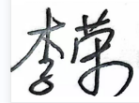 2022年3月152022年3月15检查者签名及日期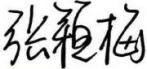 2022年2月282022年2月28